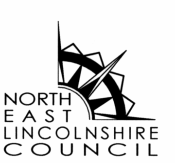 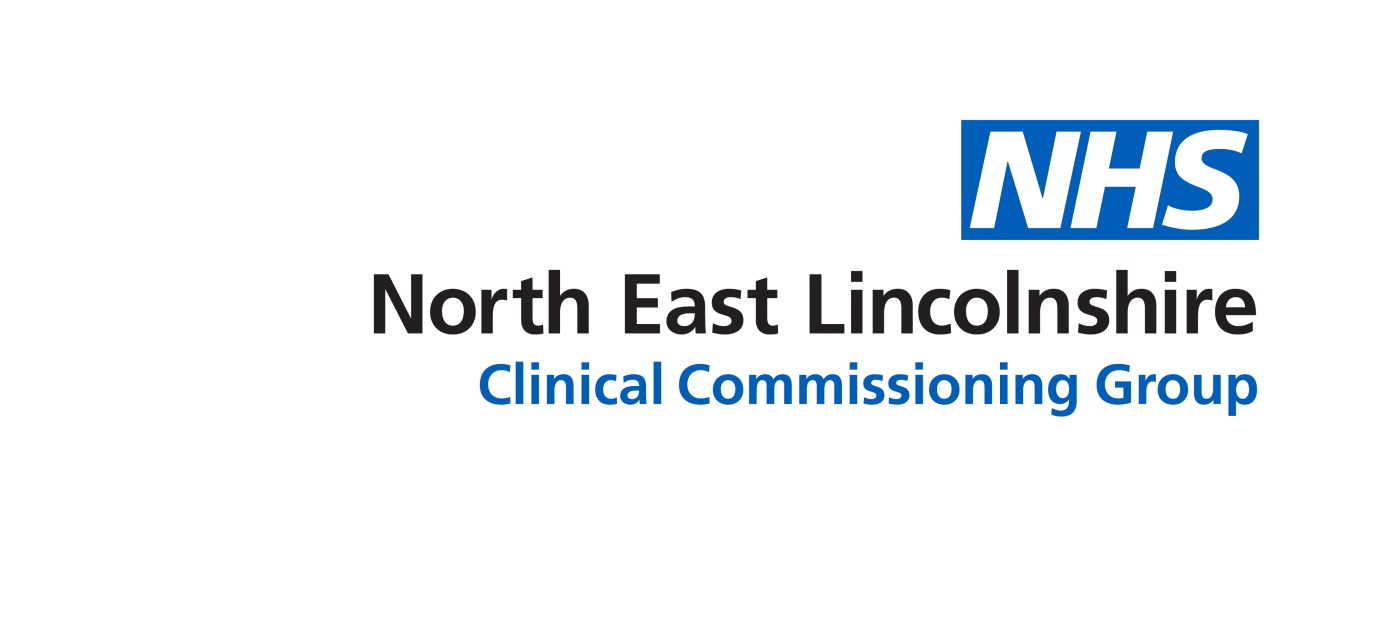 UNION BOARDBRIEFING NOTEPURPOSE OF THE REPORT:To note the current Forward plan and to discuss additional Union priorities.  Scope and Context:As above. Request / Recommendations:Members are asked to discuss and agree on additional Union priorities that can be noted on the Forward Plan. Supporting papers 